ПРИНЯТО	УТВЕРЖДАЮ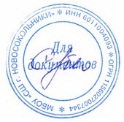 на  педагогическом совете	Директор МБОУ «Средняя школаМБОУ «Средняя школа                                                             г. Новосокольники»                                         г. Новосокольники» Протокол  №  1	_______________   С.А.Кублоот  «_26_»_сентября_2019_г                                    Приказ № 178_ от «_01» _октября_2019 гС изменениями от.28.08.2023г. Приказ № 153 от 28.08.2023гПорядок зачета МБОУ «Средняя школа г. Новосокольники» результатов освоения обучающимися дополнительных образовательных программ в других организациях, осуществляющих образовательную деятельностьОбщие положенияДля реализации внеурочной деятельности МБОУ «Средняя школа г. Новосокольники» использует дополнительно возможности образовательных учреждений дополнительного образования детей, организаций культуры и спорта г. Новосокольники.Настоящий порядок регламентирует порядок зачета МБОУ «Средняя школа г. Новосокольники» результатов освоения дополнительных образовательных программ в других организациях, осуществляющих образовательную деятельность. Порядок разработан на основе следующих нормативных актов:Федерального закона от 29 декабря 2012 года № 273-ФЗ «Об образовании в Российской Федерации»;Приказа Минпросвещения России «Об утверждении Порядка организации осуществления образовательной деятельности по дополнительным общеобразовательным программам» от 27.07.2022г № 629;Устава школы.1.4. Под зачётом в Порядке понимается перенос результатов освоения дополнительных образовательных программ с соответствующей оценкой в документы индивидуального учета результатов освоения обучающимся образовательной программы, оформляемые в  МБОУ «Средняя школа г. Новосокольники» из документов об обучении, полученных обучающимся при освоении образовательной программы в организациях дополнительного образования, осуществляющих образовательную деятельность.Порядок осуществления зачета.         2.1. Решение о зачёте освобождает обучающегося от необходимости повторного изучения соответствующего  курса, дисциплины (модуля),  дополнительной образовательной программы.         2.2. Зачет результатов освоения обучающимися  курсов, дисциплин (модулей),  дополнительных образовательных программ в других организациях, осуществляющих образовательную деятельность, осуществляется при наличии:дополнительной образовательной программы, результаты которой подлежат зачету, в учебном плане по образовательной программе, реализуемой в МБОУ «Средняя школа г. Новосокольники»; подтверждаемого документами об обучении, выданными по результатам освоения образовательной программы или ее части в другой организации, осуществляющей образовательную деятельность;свидетельства об аккредитации основной образовательной программы, в рамках которой осваивался  курс, дисциплина (модуль),  если зачет результатов обучения производится в МБОУ «Средняя школа г.Новосокольники»  по основной образовательной программе, имеющей государственную аккредитацию.      2.3. Решение о зачёте результатов освоения обучающимся  курсов, дисциплин (модулей), дополнительных образовательных программ в другой организации, осуществляющей образовательную деятельность, оформляется распорядительным актом директора школы на основании заявления обучающегося (Приложение 1 к Порядку), и анализа  документов об обучении, представленных обучающимся после освоения образовательной программы (ее части).         2.4. Для  зачёта результатов внеурочной деятельности  учащихся в учебную часть школы могут быть предоставлены результаты занятий(справка, документы об аттестации, свидетельства и др.) учащихся в кружках различной направленности, клубах, спортивных секциях, отделениях Детской школы искусств, учреждений культуры, проводимых на территории данных учреждений, так и на территории школы, согласно Договору об аренде помещений/сотрудничества.        2.5. Для получения зачета обучающийся или родители (законные представители) несовершеннолетнего обучающегося представляют в учреждение следующие документы:заявление о зачёте дисциплины; документ об образовании или справку об обучении или о периоде обучения;копию лицензии на осуществление образовательной деятельности организации, осуществляющей образовательную деятельность, в которой ранее обучался обучающийся.         2.6. При недостаточном объёме часов (более 20% разницы в объеме) и (или) неполном соответствии результатов обучения решение о зачёте принимается с учётом мнения педагогического(их) работника(ов), реализующего(их) курс, дисциплину (модуль) в МБОУ «Средняя школа г. Новосокольники.3.Заключительные положения.       3.1. Требования Порядка являются обязательными для всех участников образовательных отношений.       3.2. Порядок действует до принятия нового.Приложение 1Заявление о зачете результатов обученияДиректору МБОУ «СШ г. Новосокольники»                                                                                                 ФИО руководителя ________________ФИО (родителей/законных представителей)______________________ЗаявлениеПрошу зачесть_________________________________________________________ ФИО, обучающемуся ____класса  результаты обучения по (перечень  курсов, дисциплин (модулей) и др)_______________________________________________________________________________________________________________________________, полученные в ____________________________________________________(наименование организации, выдавшей документ) ________________________________________________________________ ________________________________________________________________(название и реквизиты документа, подтверждающего результаты освоения) к заявлению прилагается.«_____»______20____г._________подпись  (____________расшифровка подписи)Согласовано сдолжность______________________ФИО __________________